КОНКУРСНА ДОКУМЕНТАЦИЈАИзвођење радова на адаптацији простора Клинике за нефрологију и имунологију са комплетним измештањем постројења за реверзну осмозу, за потребе Клиничког центра ВојводинеБРОЈ 162-14-ОНови Сад, 2014. годинаНа основу Закона о јавним набавкама („Сл. гласник РС” бр. 124/2012, у даљем тексту: Закон), и Правилника о обавезним елементима конкурсне документације у поступцима јавних набавки и начину доказивања испуњености услова („Сл. гласник РС” бр. 29/2013), Одлуке о покретању поступка предметне јавне набавке и Решења о образовању комисије за предметну јавну набавку, припремљена је:КОНКУРСНА ДОКУМЕНТАЦИЈА  бр 162-14-О - Извођење радова на адаптацији простора Клинике за нефрологију и имунологију са комплетним измештањем постројења за реверзну осмозу, за потребе Клиничког центра ВојводинеКонкурсна документација садржи:1.	ОПШТИ ПОДАЦИ О НАБАВЦИ	32.	ПОДАЦИ О ПРЕДМЕТУ ЈАВНЕ НАБАВКЕ	43.	ОПИС ПРЕДМЕТА ЈАВНЕ НАБАВКЕ	54.	ТЕХНИЧКА ДОКУМЕНТАЦИЈА ПРЕДМЕТА ЈАВНЕ	65.	УСЛОВИ ЗА УЧЕШЋЕ У ПОСТУПКУ ЈАВНЕ НАБАВКЕ	76.	УПУТСТВО ПОНУЂАЧИМА КАКО ДА САЧИНЕ ПОНУДУ	117.	МОДЕЛ УГОВОРА (партија 1)	208.     МОДЕЛ УГОВОРА (партија 2) .................................................................................239.   ОБРАЗАЦ ПОТВРДЕ ( за партију 2)..........................................................................2610.	ИЗЈАВА О НЕЗАВИСНОЈ ПОНУДИ	2711.	ОБРАЗАЦ ИЗЈАВЕ О ПОШТОВАЊУ ОБАВЕЗА	2812.	ОБРАЗАЦ СТРУКТУРЕ ПОНУЂЕНЕ ЦЕНЕ	2913.	ОБРАЗАЦ ТРОШКОВА ПРИПРЕМЕ ПОНУДЕ	3014.	ОБРАЗАЦ ПОНУДЕ (ПАРТИЈА 1)...........................................................................3115. ОБРАЗАЦ ПОНУДЕ (ПАРТИЈА 2)............................................................................4216.	ОПШТИ ПОДАЦИ О ПОНУЂАЧУ ИЗ ГРУПЕ ПОНУЂАЧА	4717.	ОПШТИ ПОДАЦИ О ПОДИЗВОЂАЧИМА	48ОПШТИ ПОДАЦИ О НАБАВЦИПОДАЦИ О ПРЕДМЕТУ ЈАВНЕ НАБАВКЕПредмет јавне набавке је обликован по партијама.Наручилац не спроводи поступак јавне набавке ради закључења оквирног споразума.ОПИС ПРЕДМЕТА ЈАВНЕ НАБАВКЕВРСТА, ТЕХНИЧКЕ КАРАКТЕРИСТИКЕ, КВАЛИТЕТ, КОЛИЧИНА И ОПИС ПРЕДМЕТА ЈАВНЕ НАБАВКЕ, НАЧИН СПРОВОЂЕЊА КОНТРОЛЕ И ОБЕЗБЕЂИВАЊА ГАРАНЦИЈЕ КВАЛИТЕТАПредмет ове јавне набавке радова је - Извођење радова на адаптацији простора Клинике за нефрологију и имунологију са комплетним измештањем постројења за реверзну осмозу, за потребе Клиничког центра, подељена по партијама: 1. партија: измештање постојеће трпезарије са адаптацијом простора и припремом за премештање постројења и израда новог простора трпезарије на месту у простору из којег се преместила опрема за реверзну осмозуПонуђач се обавезује да изврши радове у свему према конкурсној документацији и својој понуди за ову партију, која ће бити саставни део уговора.Спецификација радова је дата о поглављу бр. – ОБРАЗАЦ ПОНУДЕ за партију 1.2. партија: измештање постојећег постројења за реверзну осмозуПонуђач се обавезује да изврши радове у свему према конкурсној документацији и својој понуди за ову партију, која ће бити саставни део уговора.Спецификација радова је дата о поглављу бр. – ОБРАЗАЦ ПОНУДЕ за партију 2.ТЕХНИЧКА ДОКУМЕНТАЦИЈА ПРЕДМЕТА ЈАВНЕ НАБАВКЕКонкурсна документација не садржи техничку документацију – пројекат.Сви заинтересовани понуђачи могу пре давања понуда да изврше увид у пројекат предмета јавне набаке, и изађу на место радова уз претходну најаву Драгану Малиновићу, дипл. ел. инж. и Александру Пространу дипл. грaђ. инж., на тел: 021/529-445 и Саши Вранић на тел: 064/805-9918 сваког радног дана од 11-13 часова. 5.УСЛОВИ ЗА УЧЕШЋЕ У ПОСТУПКУ ЈАВНЕ НАБАВКЕ ИЗ ЧЛ. 75. И 76. ЗАКОНА И УПУТСТВО КАКО СЕ ДОКАЗУЈЕ ИСПУЊЕНОСТ ТИХ УСЛОВАИспуњеност  услова за учешће у поступку јавне набавке, правно лице, физичко лице и предузетник као понуђач, или подносилац пријаве, доказује достављањем следећих доказа:Докази из тачака 2. и 4. не могу бити старији од два месеца пре отварања понуда.Доказ из тачке 3. мора бити издат након објављивања позива за подношење понуда, односно слања позива за подношење понуда.Уколико понуду подноси група понуђача понуђач је дужан да за  сваког члана групе достави наведене доказе да испуњава услове из члана 75. став 1. тач. 1) до 4), а доказ из члана 75. став 1. тач. 5) Закона, дужан је да достави понуђач из групе понуђача којем је поверено извршење дела набавке за који је неопходна испуњеност тог услова. Додатне услове група понуђача испуњава заједно.Уколико понуђач подноси понуду са подизвођачем, понуђач је дужан да за подизвођача достави доказе да испуњава услове из члана 75. став 1. тач. 1) до 4) Закона, а доказ из члана 75. став 1. тач. 5) Закона, за део набавке који ће понуђач извршити преко подизвођача.  Наведене доказе о испуњености услова понуђач може доставити у виду неоверених копија, а наручилац може пре доношења одлуке о додели уговора да тражи од понуђача, чија је понуда на основу извештаја за јавну набавку оцењена као најповољнија, да достави на увид оригинал или оверену копију свих или појединих доказа.Ако понуђач у остављеном, примереном року који не може бити краћи од пет дана, не достави на увид оригинал или оверену копију тражених доказа, наручилац ће његову понуду одбити као неприхватљиву.Понуђачи који су регистровани у регистру понуђача који води Агенција за привредне регистре не морају да доставе доказе из чл. 75. ст. 1. тач. 1) до 4) већ уместо истих достављају фотокопију Решења о упису у регистар понуђача.Наручилац неће одбити понуду као неприхватљиву, уколико не садржи доказ одређен конкурсном документацијом, ако понуђач наведе у понуди интернет страницу на којој су подаци који су тражени у оквиру услова јавно доступни.Уколико је доказ о испуњености услова електронски документ, понуђач доставља копију електронског документа у писаном облику, у складу са законом којим се уређује електронски документ, осим уколико подноси електронску понуду када се доказ доставља у изворном електронском облику.Ако се у држави у којој понуђач има седиште не издају тражени докази, понуђач може, уместо доказа, приложити своју писану изјаву, дату под кривичном и материјалном одговорношћу оверену пред судским или управним органом, јавним бележником или другим надлежним органом те државе.Ако понуђач има седиште у другој држави, наручилац може да провери да ли су документи којима понуђач доказује испуњеност тражених услова издати од стране надлежних органа те државе.Понуђач је дужан да без одлагања писмено обавести наручиоца о било којој промени у вези са испуњеношћу услова из поступка јавне набавке, која наступи до доношења одлуке, односно закључења уговора, односно током важења уговора о јавној набавци и да је документује на прописани начин.6.УПУТСТВО ПОНУЂАЧИМА КАКО ДА САЧИНЕ ПОНУДУ1. ПОДАЦИ О ЈЕЗИКУ НА КОЈЕМ ПОНУДА МОРА ДА БУДЕ САСТАВЉЕНАПонуда се саставља на српском језику, ћириличним или латиничним писмом.2. НАЧИН НА КОЈИ ПОНУДА МОРА ДА БУДЕ САЧИЊЕНАПонуда се попуњава помоћу писаће машине, рачунара или хемијске оловке (штампаним словима, на обрацима који су саставни део конкурсне документације).Понуђач понуду подноси у затвореној коверти или кутији, затворену на начин да се приликом отварања понуда може са сигурношћу утврдити да се први пут отвара. На полеђини коверте или на кутији навести назив и адресу понуђача. У случају да понуду подноси група понуђача, на коверти је потребно назначити да се ради о групи понуђача и навести називе и адресу свих учесника у заједничкој понуди.Понуду доставити непосредно или путем поште на адресу: Клинички центар Војводине, 21000 Нови Сад, Хајдук Вељкова број 1, искључиво преко писарнице  Клиничког центра Војводине, са назнаком да је реч о понуди, уз обавезно навођење предмета набавке и редног броја набавке (подаци дати у поглављу 1. конкурсне документације). На полеђини понуде  обавезно ставити назнаку „НЕ ОТВАРАТИ”.Понуда се сматра благовременом уколико је примљена од стране наручиоца до датума (дана) и часа назначеног у Позиву за подношење понуда. Наручилац ће, по пријему одређене понуде, на коверти, односно кутији у којој се понуда налази, обележити време пријема и евидентирати број и датум понуде према редоследу приспећа. Уколико је понуда достављена непосредно наручулац ће понуђачу предати потврду пријема понуде. У потврди о пријему наручилац ће навести датум и сат пријема понуде. Понуда коју наручилац није примио у року одређеном за подношење понуда, односно која је примљена по истеку дана и сата до којег се могу понуде подносити, сматраће се неблаговременом.3. ПАРТИЈЕПредмет јавне набавке јесте  обликован по партијама.Понуђач може да поднесе понуду за једну или више партија. Понуда мора да обухвати најмање једну целокупну партију.Понуђач је дужан да у понуди наведе да ли се понуда односи на целокупну набавку или само на одређене партије.У случају да понуђач поднесе понуду за више партија, она мора бити поднета тако да се може оцењивати за сваку партију посебно.Докази из чл. 75. и 76. Закона, у случају да понуђач поднесе понуду за више партија, не морају бити достављени за сваку партију посебно, односно могу бити достављени у једном примерку за све партије.Понуђачи који подносе понуде за више партија морају у посебној коверти доставити документацију о испуњености услова (поглавље 5. конкурсне документације), а у посебним ковертама понуде са припадајућом документацијом за сваку партију понаособ.4.  ПОНУДА СА ВАРИЈАНТАМАПодношење понуде са варијантама није дозвољено.5. НАЧИН ИЗМЕНЕ, ДОПУНЕ И ОПОЗИВА ПОНУДЕУ року за подношење понуде понуђач може да измени, допуни или опозове своју понуду на начин који је одређен за подношење понуде.Понуђач је дужан да јасно назначи који део понуде мења односно која документа накнадно доставља. Писано обавештење о измени, допуни или опозиву понуде понуђач доставља непосредно или путем поште на адресу: Клинички центар Војводине, 21000 Нови Сад, Хајдук Вељкова број 1, искључиво преко писарнице  Клиничког центра Војводине, са назнаком да је реч о измени, допуни или опозиву понуде, уз обавезно навођење предмета набавке и редног броја набавке (подаци дати у поглављу 1. конкурсне документације). На полеђини коверте или на кутији навести назив и адресу понуђача. У случају да понуду подноси група понуђача, на коверти је потребно назначити да се ради о групи понуђача и навести називе и адресу свих учесника у заједничкој понуди.По истеку рока за подношење понуда понуђач не може да повуче нити да мења своју понуду.6. УЧЕСТВОВАЊЕ У ЗАЈЕДНИЧКОЈ ПОНУДИ ИЛИ КАО ПОДИЗВОЂАЧ Понуђач може да поднесе само једну понуду. Понуђач који је самостално поднео понуду не може истовремено да учествује у заједничкој понуди или као подизвођач, нити исто лице може учествовати у више заједничких понуда.У Обрасцу понуде, понуђач наводи на који начин подноси понуду, односно да ли подноси понуду самостално, или као заједничку понуду, или подноси понуду са подизвођачем.7. ПОНУДА СА ПОДИЗВОЂАЧЕМУколико понуђач подноси понуду са подизвођачем дужан је да у Обрасцу понуде  наведе да понуду подноси са подизвођачем, проценат укупне вредности набавке који ће поверити подизвођачу,  а који не може бити већи од 50%, као и део предмета набавке који ће извршити преко подизвођача. Понуђач у Обрасцу понуде наводи назив и седиште подизвођача, уколико ће делимично извршење набавке поверити подизвођачу. Уколико уговор о јавној набавци буде закључен између наручиоца и понуђача који подноси понуду са подизвођачем, тај подизвођач ће бити наведен и у уговору о јавној набавци. Понуђач је дужан да за подизвођаче достави доказе о испуњености услова који су наведени у поглављу 5. конкурсне документације, у складу са Упутством како се доказује испуњеност услова.Понуђач је дужан да наручиоцу, на његов захтев, омогући приступ код подизвођача, ради утврђивања испуњености тражених услова.Понуђач у потпуности одговара наручиоцу за извршење обавеза из поступка јавне набавке, односно извршење уговорних обавеза, без обзира на број подизвођача. Наручилац не дозвољава пренос доспелих потраживања директно подизвођачу у смислу члана 80. став 9. Закона о јавним набавкама.8. ЗАЈЕДНИЧКА ПОНУДАПонуду може поднети група понуђача.Уколико понуду подноси група понуђача, саставни део заједничке понуде мора бити споразум којим се понуђачи из групе међусобно и према наручиоцу обавезују на извршење јавне набавке, а који обавезно садржи податке из члана 81. ст. 4. тач. 1) до 6) Закона и то податке о: члану групе који ће бити носилац посла, односно који ће поднети понуду и који ће заступати групу понуђача пред наручиоцем, понуђачу који ће у име групе понуђача потписати уговор, понуђачу који ће у име групе понуђача дати средство обезбеђења, понуђачу који ће издати рачун, рачуну на који ће бити извршено плаћање, обавезама сваког од понуђача из групе понуђача за извршење уговора.Група понуђача је дужна да достави све доказе о испуњености услова који су наведени у поглављу 5. конкурсне документације, у складу са Упутством како се доказује испуњеност услова.Понуђачи из групе понуђача одговарају неограничено солидарно према наручиоцу. Задруга може поднети понуду самостално, у своје име, а за рачун задругара или заједничку понуду у име задругара.Ако задруга подноси понуду у своје име за обавезе из поступка јавне набавке и уговора о јавној набавци одговара задруга и задругари у складу са законом.Ако задруга подноси заједничку понуду у име задругара за обавезе из поступка јавне набавке и уговора о јавној набавци неограничено солидарно одговарају задругари.9. НАЧИН И УСЛОВИ ПЛАЋАЊА, ГАРАНТНИ РОК, КАО И ДРУГЕ ОКОЛНОСТИ ОД КОЈИХ ЗАВИСИ ПРИХВАТЉИВОСТ ПОНУДЕ9.1. Захтеви у погледу начина, рока и услова плаћањаРачун за извршене радове  испоставља изабрани понуђач на основу потписаног Записника о примопредаји   од стране овлашћеног лица Наручиоца којим се верификује квалитет извршених радова.  Плаћање се врши уплатом на рачун понуђача.Наручилац је у обавези да изврши плаћање у року од највише 60 дана.Понуђачу није дозвољено да захтева аванс.9.2. Захтеви у погледу гарантног рокаНаручилац захтева да гарантни рок за уграђене делове и изведене радове буде минимално 5(пет) година од дана окончања радова и извршеног техничког пријема свих радова предвиђених овом јавном набавком, и обавезује се да у периоду важења гаранције отклони све недостатке у вези са предметом овог уговора, без обзира да ли је рекламација наручиоца упућена радним или нерадним даном.Понуђач се обавезује да квалитет радова који су предмет овог уговора одговара у свему према важећим техничким нормативима, стандардима и прописима Републике Србије, Европске уније и захтевима из конкурсне документације, те да ће исте вршити обучени запослени код понуђача са одговарајућим алатом. У случају да се установи да радови, укључујући и уградни материјал који су предмет ове јавне набавке одступају од стандарда,  понуђач  се обавезује да у најкраћем могућем року изврши замену уградног материјала и радове уговореног квалитета, а најкасније у року  3(три) дана од дана пријема писане рекламације наручиоца. 9.3.а) Захтев у погледу рока (испоруке добара, извршења услуге, извођења радова)ЗА ПАРТИЈУ 1. :Наручилац захтева да  рок извођења радова не може да буде дужи од 15 радних дана  од увођења извођача радова у посао. Дани се рачунају као дани извођења радова и не морају нужно одговарати календарским данима.  Рок завршетка радова се рачуна од дана кад је уписан почетак радова у грађевински дневник и добијања сагласности за извођење радова у свему према организацији рада медицинског објекта.Наручилац упућује позив извођачу радова за увођење у посао, на који треба да се одазове у року који не може бити дужи од 3 дана. 9.3.б) Захтев у погледу рока (испоруке добара, извршења услуге, извођења радова)ЗА ПАРТИЈУ 2.:Наручилац захтева да  се извођење радова врши током викенда са радним временом од суботе и то од 20,00 часова до понедељка до 06,00 часова. Наручилац упућује позив извођачу радова за увођење упосао на који треба да се одазове у року који не може бити дужи од 3 дана. 9.4. Захтев у погледу рока важења понудеРок важења понуде не може бити краћи од 60 дана од дана отварања понуда.У случају истека рока важења понуде, наручилац је дужан да у писаном облику затражи од понуђача продужење рока важења понуде.Понуђач који прихвати захтев за продужење рока важења понуде на може мењати понуду.9.5. Други захтевиПонуђачи су дужни да изврше увид локације на којем ће се вршити предметни радови, уз претходну најаву. Особа за контакт је: Александар Простран, дипл. инж. грађ., бр. Тел.; 064/805-99-02 и Саша Вранић, бр. Тел.: 064/805-99-18. Представник понуђача који ће вршити увид, дужан је да својство представника понуђача докаже предајом овлашћења особи за контакт. О извршеном увиду понуђач је дужан да овери образац изјаве да је обишао предметну локацију, коју ће му својим потписом оверити и овлашћени представник наручиоца. Увид локације у којем ће се изводити предметни радови могуће је извршити радним данима од 11,00 до 13,00  часова а у периоду од 18.08.2014 до 05.09.2014 године. Понуда понуђача који није извршио увид и која не садржи оверен образац изјаве понуђача да је обишао предметну локацију, биће одбијена као неприхватљива и неће се узети у разматрање.9.5. а) Други захтеви за партију 2.Наручилац захтева да извођач радова гарантује за:  квалитет опреме приликом селидбе до завршетка свих радова и предаје наручиоцу, Опрема мора бити преношена фазно, са тим да сваки понедељак ујутро буде испитана и предата на коришћење наручиоцу Уколико дође до евентуалне штете унутар објекта за време трајања радова, извођач је дужан да исте отклони о свом трошку. Изабрани понуђач и Наручилац ће потписати Записник о примопредаји радова. 10. ВАЛУТА И НАЧИН НА КОЈИ МОРА ДА БУДЕ НАВЕДЕНА И ИЗРАЖЕНА ЦЕНА У ПОНУДИЦена мора бити исказана у динарима, са и без пореза на додату вредност, са урачунатим свим трошковима које понуђач има у реализацији предметне јавне набавке, с тим да ће се за оцену понуде узимати у обзир цена без пореза на додату вредност.У цену је урачуната цена предмета јавне набавке, испорука, монтажа и остали повезани трошкови.Цена је фиксна и не може се мењати. Ако је у понуди исказана неуобичајено ниска цена, наручилац ће поступити у складу са чланом 92. Закона.Ако понуђена цена укључује увозну царину и друге дажбине, понуђач је дужан да тај део одвојено искаже у динарима.11. ПОДАЦИ О ДРЖАВНОМ ОРГАНУ ИЛИ ОРГАНИЗАЦИЈИ, ОДНОСНО ОРГАНУ ИЛИ СЛУЖБИ ТЕРИТОРИЈАЛНЕ АУТОНОМИЈЕ  ИЛИ ЛОКАЛНЕ САМОУПРАВЕ ГДЕ СЕ МОГУ БЛАГОВРЕМЕНО ДОБИТИ ИСПРАВНИ ПОДАЦИ О ПОРЕСКИМ ОБАВЕЗАМА, ЗАШТИТИ ЖИВОТНЕ СРЕДИНЕ, ЗАШТИТИ ПРИ ЗАПОШЉАВАЊУ, УСЛОВИМА РАДА И СЛ., А КОЈИ СУ ВЕЗАНИ ЗА ИЗВРШЕЊЕ УГОВОРА О ЈАВНОЈ НАБАВЦИ Подаци о пореским обавезама се могу добити у Пореској управи, Министарства финансија и привреде.Подаци о заштити животне средине се могу добити у Агенцији за заштиту животне средине и у Министарству енергетике, развоја и заштите животне средине.Подаци о заштити при запошљавању и условима рада се могу добити у Министарству рада, запошљавања и социјалне политике.12. ПОДАЦИ О ВРСТИ, САДРЖИНИ, НАЧИНУ ПОДНОШЕЊА, ВИСИНИ И РОКОВИМА ОБЕЗБЕЂЕЊА ИСПУЊЕЊА ОБАВЕЗА ПОНУЂАЧАПонуђач који је изабран као најповољнији је дужан да, приликом потписивања уговора, достави:регистровану бланко меницу и менично овлашћење за извршење уговорне обавезе, попуњену на износ од 10% од укупне вредности понуде без ПДВ-а, која је наплатива у случајевима предвиђеним конкурсном документацијом, тј. у случају да изабрани понуђач не испуњава своје обавезе из уговора. регистровану бланко меницу и менично овлашћење за отклањање недостатака у гарантном року, попуњену на износ од 10% од укупне вредности понуде без ПДВ-а, која је наплатива у случајевима предвиђеним конкурсном документацијом, тј. у случају да изабрани понуђач не испуњава своје обавезе из уговора. Меница мора бити оверена печатом и потписана од стране лица овлашћеног за заступање, а уз исту мора бити достављено попуњено и оверено менично овлашћење – писмо, са назначеним износом.Понуђач је дужан да достави и копију извода из Регистра  меница и овлашћења који се налази на интернет страници Народне банке Србије, као доказ да је меница евидентирана и регистрована у Регистру меница и овлашћења, у складу са Законом о платном промету („Сл. лист СРЈ“, бр. 3/2002 и 5/2003 и „Сл. гласник Републике Србије“, бр. 43/2004, 62/2006, 111/2009 и 31/2011) и Одлуком о ближим условима, садржини и начину вођења регистра меница и овлашћења ( „Сл. гласник Републике Србије“, број 56/2011).Средство обезбеђења траје најмање десет дана дуже од дана истека рока за коначно извршење обавезе понуђача која је предмет обезбеђења (извршење уговорне обавезе, истек гарантног рока и сл.).Средство обезбеђења не може се вратити понуђачу пре истека рока трајања.13. ЗАШТИТА ПОВЕРЉИВОСТИ ПОДАТАКА КОЈЕ НАРУЧИЛАЦ СТАВЉА ПОНУЂАЧИМА НА РАСПОЛАГАЊЕ, УКЉУЧУЈУЋИ И ЊИХОВЕ ПОДИЗВОЂАЧЕ Предметна набавка не садржи поверљиве информације које наручилац ставља на располагање.14. ДОДАТНЕ ИНФОРМАЦИЈЕ ИЛИ ПОЈАШЊЕЊА У ВЕЗИ СА ПРИПРЕМАЊЕМ ПОНУДЕЗаинтересовано лице може, у писаном облику тражити од наручиоца додатне информације или појашњења у вези са припремањем понуде, најкасније 5 дана пре истека рока за подношење понуде и то на један од следећих начина:поштом, на адресу наручиоца: Клинички центар Војводине, 21000 Нови Сад, Хајдук Вељкова број 1, искључиво преко писарнице  Клиничког центра, путем факса, на број 021/487-22-44, електронском поштом, на адресу: nabavke@kcv.rs, или лично, уз писано овлашћење понуђача који је понуду поднео.Наручилац ће заинтересованом лицу у року од 3 (три) дана од дана пријема захтева за додатним информацијама или појашњењима конкурсне документације, одговор доставити у писаном облику и истовремено ће ту информацију објавити на Порталу јавних набавки и на својој интернет страници. Ако наручилац измени или допуни конкурсну документацију 8 или мање дана пре истека рока за подношење понуда, дужан је да продужи рок за подношење понуда и објави обавештење о продужењу рока за подношење понуда. По истеку рока предвиђеног за подношење понуда наручилац не може да мења нити да допуњује конкурсну документацију. Тражење додатних информација или појашњења у вези са припремањем понуде телефоном није дозвољено. Комуникација у поступку јавне набавке врши се искључиво на начин одређен чланом 20. Закона.Сваки захтев за додатним информацијама или појашњењем примљен након радног времена наручиоца, сматраће се да је примљен следећег радног дана.15. ДОДАТНА ОБЈАШЊЕЊА ОД ПОНУЂАЧА ПОСЛЕ ОТВАРАЊА ПОНУДА И КОНТРОЛА КОД ПОНУЂАЧА ОДНОСНО ЊЕГОВОГ ПОДИЗВОЂАЧА После отварања понуда наручилац може приликом стручне оцене понуда да у писаном облику захтева од понуђача додатна објашњења која ће му помоћи при прегледу, вредновању и упоређивању понуда, а може да врши контролу (увид) код понуђача, односно његовог подизвођача (члан 93. Закона). Уколико наручилац оцени да су потребна додатна објашњења или је потребно извршити контролу (увид) код понуђача, односно његовог подизвођача, наручилац ће понуђачу оставити примерени рок да поступи по позиву наручиоца, односно да омогући наручиоцу контролу (увид) код понуђача, као и код његовог подизвођача. Наручилац може уз сагласност понуђача да изврши исправке рачунских грешака уочених приликом разматрања понуде по окончаном поступку отварања. У случају разлике између јединичне и укупне цене, меродавна је јединична цена.Ако се понуђач не сагласи са исправком рачунских грешака, наручилац ће његову понуду одбити као неприхватљиву. 16. ДОДАТНО ОБЕЗБЕЂЕЊЕ ИСПУЊЕЊА УГОВОРНИХ ОБАВЕЗА ПОНУЂАЧА КОЈИ СЕ НАЛАЗЕ НА СПИСКУ НЕГАТИВНИХ РЕФЕРЕНЦИПонуђач који се налази на списку негативних референци који води Управа за јавне набавке, у складу са чланом 83. Закона, а који има негативну референцу за предмет набавке који није истоврстан предмету ове јавне набавке, а уколико таквом понуђачу буде додељен уговор, дужан је да преда средства обезбеђења тражена у тачки 12. Упутства понуђачима како да сачине понуду попуњену на износ 15% (уместо 10%) од укупне вредности уговора без ПДВ-а, са роком важности који је тридесет дана (уместо десет дана) дужи од истека рока за коначно извршење обавезе понуђача која је предмет обезбеђења (извршење уговорне обавезе, истек гарантног рока и сл.).Ако се за време трајања уговора промене рокови за извршење уговорне обавезе, важност средстава обезбеђења мора да се продужи.17. ВРСТА КРИТЕРИЈУМА ЗА ДОДЕЛУ УГОВОРА, ЕЛЕМЕНТИ КРИТЕРИЈУМА НА ОСНОВУ КОЈИХ СЕ ДОДЕЉУЈЕ УГОВОР И МЕТОДОЛОГИЈА ЗА ДОДЕЛУ ПОНДЕРА ЗА СВАКИ ЕЛЕМЕНТ КРИТЕРИЈУМАИзбор најповољније понуде ће се извршити применом критеријума „најнижа понуђена цена“. 18. ЕЛЕМЕНТИ КРИТЕРИЈУМА НА ОСНОВУ КОЈИХ ЋЕ НАРУЧИЛАЦ ИЗВРШИТИ ДОДЕЛУ УГОВОРА У СИТУАЦИЈИ КАДА ПОСТОЈЕ ДВЕ ИЛИ ВИШЕ ПОНУДА СА ЈЕДНАКИМ БРОЈЕМ ПОНДЕРА ИЛИ ИСТОМ ПОНУЂЕНОМ ЦЕНОМ Уколико две или више понуда имају исту најнижу понуђену цену, као најповољнија биће изабрана понуда оног понуђача који понуди краћи рок заврешетка радова.Уколико је и то исто, као најповољнија биће изабрана понуда оног понуђача који понуди дужи гарантни рок.19. КОРИШЋЕЊЕ ПАТЕНТА И ОДГОВОРНОСТ ЗА ПОВРЕДУ ЗАШТИЋЕНИХ ПРАВА ИНТЕЛЕКТУАЛНЕ СВОЈИНЕ ТРЕЋИХ ЛИЦАНакнаду за коришћење патената, као и одговорност за повреду заштићених права интелектуалне својине трећих лица сноси понуђач.20. НАЧИН И РОК ЗА ПОДНОШЕЊЕ ЗАХТЕВА ЗА ЗАШТИТУ ПРАВА ПОНУЂАЧА Захтев за заштиту права може да поднесе понуђач, односно свако заинтересовано лице, или пословно удружење у њихово име. Захтев за заштиту права подноси се Републичкој комисији, а предаје наручиоцу. Примерак захтева за заштиту права подносилац истовремено доставља Републичкој комисији. Захтев за заштиту права доставља се непосредно или путем поште на адресу: Клинички центар Војводине, 21000 Нови Сад, Хајдук Вељкова број 1, искључиво преко писарнице Клиничког центра Војводине, са назнаком да је реч о захтеву за заштиту права, уз обавезно навођење предмета набавке и редног броја набавке (подаци дати је у поглављу 1. конкурсне документације). Захтев за заштиту права се може поднети у току целог поступка јавне набавке, против сваке радње наручиоца, осим уколико Законом није другачије одређено. О поднетом захтеву за заштиту права наручилац обавештава све учеснике у поступку јавне набавке, односно објављује обавештење о поднетом захтеву на Порталу јавних набавки, најкасније у року од 2 дана од дана пријема захтева.Уколико се захтевом за заштиту права оспорава врста поступка, садржина позива за подношење понуда или конкурсне документације, захтев ће се сматрати благовременим уколико је примљен од стране наручиоца најкасније  7 дана пре истека рока за подношење понуда, без обзира на начин достављања.  У том случају подношења захтева за заштиту права долази до застоја рока за подношење понуда. После доношења одлуке о додели уговора из чл. 108. Закона или одлуке о обустави поступка јавне набавке из чл. 109. Закона, рок за подношење захтева за заштиту права је 10 дана од дана пријема одлуке. Захтевом за заштиту права не могу се оспоравати радње наручиоца предузете у поступку јавне набавке ако су подносиоцу захтева били или могли бити познати разлози за његово подношење пре истека рока за подношење понуда, а подносилац захтева га није поднео пре истека тог рока. Ако је у истом поступку јавне набавке поново поднет захтев за заштиту права од стране истог подносиоца захтева, у том захтеву се не могу оспоравати радње наручиоца за које је подносилац захтева знао или могао знати приликом подношења претходног захтева. Подносилац захтева је дужан да на рачун буџета Републике Србије уплати таксу у изнoсу од 80.000,00 динара уколико оспорава одређену радњу наручиоца пре отварања понуда на број жиро рачуна: 840-742221843-57, шифра плаћања: 153, позив на број 97 50-016, сврха уплате: Републичка административна такса са назнаком јавне набавке на коју се односи (број или друга ознака конкретне јавне набавке), корисник: буџет Републике Србије.  Уколико подносилац захтева оспорава одлуку о додели уговора такса износи 80.000,00 динара уколико понуђена цена понуђача којем је додељен уговор није већа од 80.000.000 динара, односно такса износи 0,1 % понуђене цене понуђача којем је додељен уговор ако је та вредност већа од 80.000.000 динара. Уколико подносилац захтева оспорава одлуку о обустави поступка јавне набавке или радњу наручиоца од момента отварања понуда до доношења одлуке о додели уговора или обустави поступка, такса износи 80.000,00 динара уколико процењена вредност јавне набавке (коју ће подносилац сазнати на отварању понуда или из записника о отварању понуда) није већа од 80.000.000 динара, односно такса износи 0,1 % процењене вредности јавне набавке ако је та вредност већа од 80.000.000 динара.У поступку јавне набавке мале вредности и преговарачком поступку без објављивања позива за подношење понуда такса износи 40.000,00 динара.Поступак заштите права понуђача регулисан је одредбама чл. 138. - 167. Закона.21. РОК У КОЈЕМ ЋЕ УГОВОР БИТИ ЗАКЉУЧЕНУговор о јавној набавци ће бити закључен са понуђачем којем је додељен уговор у року од 8 дана од дана протека рока за подношење захтева за заштиту права из члана 149. Закона. У случају да је поднета само једна понуда наручилац може закључити уговор пре истека рока за подношење захтева за заштиту права, у складу са чланом 112. став 2. тачка 5) Закона. НАПОМЕНА: Наручилац напомиње понуђачима да су дужни да хитно и без одлагања потврде пријем свих докумената које им наручилац достави путем електронске поште или телефакса на адресе, односно бројеве, које су назначили у својим понудама.Уколико понуђач  у року од 48 часова од часа доставе документа не потврди пријем документа који му је наручилац доставио електронском поштом или факсом, сматраће се да је документ достављен на дан у којем је истекао рок за потврду пријема.МОДЕЛ УГОВОРАНа основу члана 112. Закона о јавним набавкама („Службени гласник Републике Србије” бр. 124/12), а у складу са извештајем Комисије за јавну набавку и Одлуком о додели уговора, дана ____________ године закључује се следећиУГОВОР О ЈАВНОЈ  НАБАВЦИ БРОЈ 162-14-О, партија 1.Уговорне стране: КЛИНИЧКИ ЦЕНТАР ВОЈВОДИНЕ, Хајдук Вељкова 1, Нови Сад, ПИБ: 101696893 Матични број: 08664161.Број рачуна: 840-577661-50, Управа за трезор - Република Србија Министарство финансија и привреде, Телефон: 021/484-3-484.(у даљем тексту: наручилац), кога заступа проф. др  Драган Драшковић.____________________________________________________________________,(назив и адреса)ПИБ:.......................... Матични број: ........................................Број рачуна: ............................................ Назив банке:......................................,Телефон:............................Телефакс:......................................(у даљем тексту: добављач), кога заступа ________________________________ .Члан 1.Предмет овог уговора је набавка радова - Извођење радова на адаптацији простора Клинике за нефрологију и имунологију са комплетним измештањем постројења за реверзну осмозу, за потребе Клиничког центра Војводине - тражених у позиву за подношење понуда у отвореном поступку јавне набавке број 162-14-O, партија бр. 1 - измештање постојеће трпезарије са адаптацијом простора и припремом за премештање постројења и израда новог простора трпезарије на месту у простору из којег се преместила опрема за реверзну осмозу, од ____________ године.Члан 2.Добављач се обавезује да радове који је предмет овог уговора изврши у свему према својој понуди број _________ од дана ____________ године која је саставни део овог уговора.Цена радова из члана 1. овог уговора без пореза на додату вредност износи ___________ (словима: ___________________), односно са порезом на додату вредност износи ______________________ (словима: __________________________).Овако уговорена цена се сматра фиксном за време трајања уговора. Члан 3.	Добављач се обавезује да да изврши радове који су предмет уговора, у свему према захтевима наручиоца као и техничкој спецификацији из конкурсне документације.Добављач се обавезује да ће извршити радове, који су предмет овог уговора, у року од ____ дана (најдуже 15 дана) од дана увођења извођача у посао, а да ће се одазвати у року од ____ дана (најдуже 3 дана) од момента упућивања позива на број ___________________, или путем електронске поште на адресу ___________________.Дани се рачунају као дани извођења радова и не морају нужно одговарати календарским данима.  Рок завршетка радова се рачуна од дана кад је уписан почетак радова у грађевински дневник и добијања сагласности за извођење радова у свему према организацији рада медицинског објекта.Добављач даје гарантни рок за уграђене делове и изведене радове  ____ година (минимално 5 година) од дана окончања радова и извршеног техничког пријема свих радова предвиђених овом јавном набавком, и обавезује се да у периоду важења гаранције отклони све недостатке у вези са предметом овог уговора, без обзира да ли је рекламација наручиоца упућена радним или нерадним даном.Члан 4.Добављач се обавезује да квалитет радова који су предмет овог уговора одговара  захтевима из конкурсне документације, прописима Републике Србије и Европске уније, стандардима, техничким нормативима и нормама квалитета који важе за уговорену врсту радова, те да ће исте вршити обучени запослени код добављача са одговарајућим алатом.У случају да се установи да радова која је предмет овог уговора одступају од стандарда из претходног става, добављач се обавезује да у најкраћем могућем року изврши замену уградног материјала и радове уговореног квалитета, а најкасније у року од 3 дана од дана пријема писане рекламације наручиоца.Члан 5.Наручилац ће извршити плаћање у року од  ____ дана (најдуже 60 дана) од дана извршења радова. Рачун за извршене радове и испоручене делове испоставља добављач на основу потписаног Записника о примопредаји од стране овлашћеног лица наручиоца којим се верификује квалитет извршених радова.Добављач се обавезује да рачун достави путем поште или лично, а преко писарнице наручиоца, адресирано на седиште наручиоца, Одељење за набавке, Служба за набавку и складиштење.Члан 6.Уговорне стране констатују да је добављач доставио наручиоцу следећа средства обезбеђења са овлашћењима за наплату:-регистровану бланко меницу и менично овлашћење за извршење уговорне обавезе, попуњену на износ од 10% од укупне вредности понуде без ПДВ-а, која је наплатива у случајевима предвиђеним конкурсном документацијом, тј. у случају да изабрани понуђач не испуњава своје обавезе из уговора. -регистровану бланко меницу и менично овлашћење за отклањање недостатака у гарантном року, попуњену на износ од 10% од укупне вредности понуде без ПДВ-а, која је наплатива у случајевима предвиђеним конкурсном документацијом, тј. у случају да изабрани понуђач не испуњава своје обавезе из уговора.Члан 7.Уколико добављач не поступа у складу са обавезама које је преузео закључењем овог уговора и своје обавезе ни извршава у роковима и на начин предвиђен овим уговором наручилац има право:- да једнострано раскине овај уговор и да наплати средства обезбеђења из члана 6. овог уговора;- да овај уговор остави на снази и да уговорену цену умањи за 10%Члан 8.За праћење техничке реализације овог уговора у име наручиоца овлашћује се ______________________.За праћење извршења уговорних обавеза уговорних страна и финансијске реализације овог уговора у име наручиоца овлашћује се _______________________.Члан 9.Уговорне стране су сагласне да се ближе одређење начина реализације овог уговора врши путем протокола о спровођењу овог уговора закљученим између уговорних страна. Члан 10.Уговорне стране ће споразумно решавати све спорове и разлике у тумачењу и примени овог уговора, у противном се уговара надлежност суда у Новом Саду.Члан 11.Овај уговор је сачињен у шест истоветних примерака од којих наручилац задржава четири, а добављач два примерка.МОДЕЛ УГОВОРАНа основу члана 112. Закона о јавним набавкама („Службени гласник Републике Србије” бр. 124/12), а у складу са извештајем Комисије за јавну набавку и Одлуком о додели уговора, дана ___________ године закључује се следећиУГОВОР О ЈАВНОЈ  НАБАВЦИ БРОЈ 162-14-О, партија 2.Уговорне стране: КЛИНИЧКИ ЦЕНТАР ВОЈВОДИНЕ, Хајдук Вељкова 1, Нови Сад, ПИБ: 101696893 Матични број: 08664161.Број рачуна: 840-577661-50, Управа за трезор - Република Србија Министарство финансија и привреде, Телефон: 021/484-3-484.(у даљем тексту: наручилац), кога заступа проф. др  Драган Драшковић.____________________________________________________________________,(назив и адреса)ПИБ:.......................... Матични број: ........................................Број рачуна: ............................................ Назив банке:......................................,Телефон:............................Телефакс:......................................(у даљем тексту: добављач), кога заступа ________________________________ .Члан 1.Предмет овог уговора је набавка радова - Извођење радова на адаптацији простора Клинике за нефрологију и имунологију са комплетним измештањем постројења за реверзну осмозу, за потребе Клиничког центра Војводине - тражених у позиву за подношење понуда у отвореном поступку јавне набавке број 162-14-O, партија бр. 2 - измештање постојећег постројења за реверзну осмозу, од ____________ године.Члан 2.Добављач се обавезује да радове који је предмет овог уговора изврши у свему према својој понуди број _________ од дана ____________ године која је саставни део овог уговора.Цена радова из члана 1. овог уговора без пореза на додату вредност износи ___________ (словима: ___________________), односно са порезом на додату вредност износи ______________________ (словима: __________________________).Овако уговорена цена се сматра фиксном за време трајања уговора. Члан 3.	Добављач се обавезује да да изврши радове који су предмет уговора, у свему према захтевима наручиоца као и техничкој спецификацији из конкурсне документације.Добављач се обавезује да ће се одазвати у року од ____ дана (најдуже 3 дана) од момента упућивања позива на број ___________________, или путем електронске поште на адресу ___________________, ради увођења у посао.Добављач се обавезује да извођење радова врши током викенда са радним временом од суботе и то од 20,00 часова до понедељка до 06,00 часова. Добављач гарантује за:  квалитет опреме приликом селидбе до завршетка свих радова и предаје наручиоцу, Опрема мора бити преношена фазно, са тим да сваки понедељак ујутро буде испитана и предата на коришћење наручиоцу Уколико дође до евентуалне штете унутар објекта за време трајања радова, извођач је дужан да исте отклони о свом трошку. Добављач даје гарантни рок за уграђене делове и изведене радове  ____ година (минимално 5 година) од дана окончања радова и извршеног техничког пријема свих радова предвиђених овом јавном набавком, и обавезује се да у периоду важења гаранције отклони све недостатке у вези са предметом овог уговора, без обзира да ли је рекламација наручиоца упућена радним или нерадним даном.Члан 4.Добављач се обавезује да квалитет радова који су предмет овог уговора одговара  захтевима из конкурсне документације, прописима Републике Србије и Европске уније, стандардима, техничким нормативима и нормама квалитета који важе за уговорену врсту радова, те да ће исте вршити обучени запослени код добављача са одговарајућим алатом.У случају да се установи да радова која је предмет овог уговора одступају од стандарда из претходног става, добављач се обавезује да у најкраћем могућем року изврши замену уградног материјала и радове уговореног квалитета, а најкасније у року од 3 дана од дана пријема писане рекламације наручиоца.Члан 5.Наручилац ће извршити плаћање у року од  ____ дана (најдуже 60 дана) од дана извршења радова. Рачун за извршене радове и испоручене делове испоставља добављач на основу потписаног Записника о примопредаји од стране овлашћеног лица наручиоца којим се верификује квалитет извршених радова.Добављач се обавезује да рачун достави путем поште или лично, а преко писарнице наручиоца, адресирано на седиште наручиоца, Одељење за набавке, Служба за набавку и складиштење.Члан 6.Уговорне стране констатују да је добављач доставио наручиоцу следећа средства обезбеђења са овлашћењима за наплату:-регистровану бланко меницу и менично овлашћење за извршење уговорне обавезе, попуњену на износ од 10% од укупне вредности понуде без ПДВ-а, која је наплатива у случајевима предвиђеним конкурсном документацијом, тј. у случају да изабрани понуђач не испуњава своје обавезе из уговора. -регистровану бланко меницу и менично овлашћење за отклањање недостатака у гарантном року, попуњену на износ од 10% од укупне вредности понуде без ПДВ-а, која је наплатива у случајевима предвиђеним конкурсном документацијом, тј. у случају да изабрани понуђач не испуњава своје обавезе из уговора.Члан 7.Уколико добављач не поступа у складу са обавезама које је преузео закључењем овог уговора и своје обавезе ни извршава у роковима и на начин предвиђен овим уговором наручилац има право:- да једнострано раскине овај уговор и да наплати средства обезбеђења из члана 6. овог уговора;- да овај уговор остави на снази и да уговорену цену умањи за 10%Члан 8.За праћење техничке реализације овог уговора у име наручиоца овлашћује се ______________________.За праћење извршења уговорних обавеза уговорних страна и финансијске реализације овог уговора у име наручиоца овлашћује се _______________________.Члан 9.Уговорне стране су сагласне да се ближе одређење начина реализације овог уговора врши путем протокола о спровођењу овог уговора закљученим између уговорних страна. Члан 10.Уговорне стране ће споразумно решавати све спорове и разлике у тумачењу и примени овог уговора, у противном се уговара надлежност суда у Новом Саду.Члан 11.Овај уговор је сачињен у шест истоветних примерака од којих наручилац задржава четири, а добављач два примерка.ПОТВРДА О ИЗВРШЕНОЈ УСЛУЗИ КОЈА ЈЕ ПРЕДМЕТ ЈАВНЕ НАБАВКЕ(Извођење радова на адаптацији простора Клинике за нефрологију и имунологију са комплетним измештањем постројења за реверзну осмозу, за потребе Клиничког центра Војводине- Партија 2: измештање постојећег постројења за реверзну осмозу)Назив наручиоца/корисника услуге/пословно име: ______________________Адреса и седиште наручиоца/корисника услуга: ____________________________Лице за контакт: ____________________Телефон: ___________________________Потврђујем под пуном кривичном, моралном и материјалном одговорношћу да је понуђач_________________________________________________________________ 				(пуно пословно име правног лица) вршио услугу монтирања и/или одражавања опреме за реверзну осмозу   у периоду од ___________год. до _______________год,  по нашим захтевима и у свему у складу са позитивно правним прописима Републике Србије.Потврда се издаје ради учешћа наведеног понуђача /правног лица у поступку јавне набавке број -162-14-O  Клиничког центра Војводине и у друге сврхе се не може користити.у _________________, дана ______________.               М.П.     _______________________ПОТПИС ОВЛАШЋЕНОГ ЛИЦАНАПОМЕНА: Као доказ за овај услов неопходно је доставити оригинал печатирану потврду од претходног кориснка услуге (претходног наручиоца).Уколико понуђач доставља више потврда, потребно их је копирати у броју пирмерака колико му је потребно.ИЗЈАВА О НЕЗАВИСНОЈ ПОНУДИУ  складу са чланом 26. Закона о јавним набавкама („Сл. гласник РС” бр. 124/2012), као заступник понуђача дајем:ИЗЈАВУО НЕЗАВИСНОЈ ПОНУДИПонуђач ..................................................................................... [навести назив понуђача] у поступку јавне набавке - Извођење радова на адаптацији простора Клинике за нефрологију и имунологију са комплетним измештањем постројења за реверзну осмозу, за потребе Клиничког центра Војводине, бр. 162-14-О , за партију:_______  под пуном материјалном и кривичном одговорношћу потврђује да је понуду поднео независно, без договора са другим понуђачима или заинтересованим лицима.ДАТУМ		 		М.П.				ПОНУЂАЧ									___________________										ПОТПИСОБРАЗАЦ ИЗЈАВЕ О ПОШТОВАЊУ ОБАВЕЗА ИЗ ЧЛ. 75. СТ. 2. ЗАКОНА О ЈАВНИМ НАБАВКАМА	У складу са чланом 75. став 2. Закона о јавним набавкама („Сл. гласник РС” бр. 124/2012), као заступник понуђача дајем:ИЗЈАВУПонуђач..................................................................................... [навести назив понуђача] у поступку јавне набавке - Извођење радова на адаптацији простора Клинике за нефрологију и имунологију са комплетним измештањем постројења за реверзну осмозу, за потребе Клиничког центра Војводине, бр. 162-14-О, за партију:________ изјављује да је поштовао обавезе које произлазе из важећих прописа о заштити на раду, запошљавању и условима рада, заштити животне средине и гарантује да је ималац права интелектуалне својине.ДАТУМ		 		М.П.				ПОНУЂАЧ									___________________										ПОТПИСОБРАЗАЦ СТРУКТУРЕ ПОНУЂЕНЕ ЦЕНЕ(са упутством о попуњавању)Напомена:Процентуално учешће (одређене врсте) трошкова се уписује када је наведени податак неопходан ради усклађивања цене током периода трајања уговора, односно оквирног споразума (учешће трошкова материјала, рада, енергената).Сматраће се да је сачињен образац структуре цене, уколико су основни елементи понуђене цене садржани у обрасцу понудеОБРАЗАЦ ТРОШКОВА ПРИПРЕМЕ ПОНУДЕУ обрасцу трошкова припреме понуде могу бити приказани трошкови израде узорка или модела, ако су израђени у складу са техничким спецификацијама наручиоца и трошкови прибављања средства обезбеђења.ОБРАЗАЦ ПОНУДЕ – за партију 1.М.П.  													Потпис:_________________________________ОБРАЗАЦ ПОНУДЕ – за партију 2.М.П.  													Потпис:_________________________________ОПШТИ ПОДАЦИ О ПОНУЂАЧУ ИЗ ГРУПЕ ПОНУЂАЧАНАПОМЕНЕ:Понуђач доставља уколико је у Обрасцу понуде заокружио “б”.Образац копирати, уколико има више понуђачаОПШТИ ПОДАЦИ О ПОДИЗВОЂАЧИМАУколико уговор између наручиоца и понуђача буде закључен,  подизвођач ће бити наведен у уговору.НАПОМЕНЕ:Понуђач доставља уколико је у Обрасцу понуде заокружио “в”.КЛИНИЧКИ ЦЕНТАР ВОЈВОДИНЕKLINIČKI CENTAR VOJVODINE21000 Novi Sad, Hajduk Veljkova 1telefon: +381 21/484 3 484www.kcv.rs, e-mail: uprava@kcv.rsНаручилацКЛИНИЧКИ ЦЕНТАР ВОЈВОДИНЕ, ул. Хајдук Вељкова бр.1, Нови Сад, (www.kcv.rs).Врста поступкаПредметна јавна набавка се спроводи у , у складу са Законом и подзаконским актима којима се уређују јавне набавке.Предмет јавне набавке бр. 162-14-О - Извођење радова на адаптацији простора Клинике за нефрологију и имунологију са комплетним измештањем постројења за реверзну осмозу, за потребе Клиничког центра Војводине.Циљ поступкаПоступак јавне набавке се спроводи ради закључења Напомена: У питању је резервисана јавна набавкаСпроводи се електронска лицитацијаКонтактСлужба за немедицинске јавне набавкеТелефон021/487-22-27Радно време наручиоцаПонедељак - петак  од 07 – 15 часоваПредмет јавне набавкеПредмет јавне набавке радова бр. 162-14-О је Извођење радова на адаптацији простора Клинике за нефрологију и имунологију са комплетним измештањем постројења за реверзну осмозу, за потребе Клиничког центра Војводине.Назив и ознака из општег речника45262700 Адаптација зградаОпис партијеНазив и ознака из општег речника набавке1. Партија: измештање постојеће трпезарије са адаптацијом простора и припремом за премештање постројења и израда новог простора трпезарије на месту у простору из којег се преместила опрема за реверзну осмозу45262700 Адаптација зграда2. Партија: измештање постојећег постројења за реверзну осмозу45262700 Адаптација зградаБр.УСЛОВИДОКАЗИДОКАЗИОБАВЕЗНИ УСЛОВИ ЗА УЧЕШЋЕ У ПОСТУПКУ ЈАВНЕ НАБАВКЕ ИЗ ЧЛАНА 75. ЗАКОНАОБАВЕЗНИ УСЛОВИ ЗА УЧЕШЋЕ У ПОСТУПКУ ЈАВНЕ НАБАВКЕ ИЗ ЧЛАНА 75. ЗАКОНАОБАВЕЗНИ УСЛОВИ ЗА УЧЕШЋЕ У ПОСТУПКУ ЈАВНЕ НАБАВКЕ ИЗ ЧЛАНА 75. ЗАКОНАОБАВЕЗНИ УСЛОВИ ЗА УЧЕШЋЕ У ПОСТУПКУ ЈАВНЕ НАБАВКЕ ИЗ ЧЛАНА 75. ЗАКОНА1.Понуђач је регистрован код надлежног органа, односно уписан у одговарајући регистар.Извод из регистра Агенције за привредне регистре, односно извод из регистра надлежног Привредног суда.Извод из регистра Агенције за привредне регистре, односно извод из регистра надлежног Привредног суда.2.Понуђач и његов законски заступник није осуђиван за неко од кривичних дела као члан организоване криминалне групе, да није осуђиван за кривична дела против привреде, кривична дела против животне средине, кривично дело примања или давања мита, кривично дело преваре.Доказ за правно лице: Извод из казнене евиденције, односно уверењe основног суда на чијем подручју се налази седиште домаћег правног лица, односно седиште представништва или огранка страног правног лица, којим се потврђује да правно лице није осуђивано за кривична дела против привреде, кривична дела против животне средине, кривично дело примања или давања мита, кривично дело преваре; Извод из казнене евиденције Посебног одељења за организовани криминал Вишег суда у Београду, којим се потврђује да правно лице није осуђивано за неко од кривичних дела организованог криминала; Извод из казнене евиденције, односно уверење надлежне полицијске управе МУП-а, којим се потврђује да законски заступник понуђача није осуђиван за кривична дела против привреде, кривична дела против животне средине, кривично дело примања или давања мита, кривично дело преваре и неко од кривичних дела организованог криминала (захтев се може поднети према месту рођења или према месту пребивалишта законског заступника). Уколико понуђач има више законских заступника дужан је да достави доказ за сваког од њих.Доказ за предузетнике:-Извод из казнене евиденције надлежне Полицијске управе МУП да није осуђиван за неко од кривичних дела као члан организоване криминалне групе, да није осуђиван за кривична дела против привреде, кривична дела против заштите животне средине, кривично дело примања или давања мита, кривично дело преваре (захтев се може поднети према месту рођења или према месту пребивалишта).Доказ за физичка лица:-Извод из казнене евиденције надлежне Полицијске управе МУП да није осуђиван за неко од кривичних дела као члан организоване криминалне групе, да није осуђиван за кривична дела против привреде, кривична дела против заштите животне средине, кривично дело примања или давања мита, кривично дело преваре(захтев се може поднети према месту рођења или према месту пребивалишта).Доказ за правно лице: Извод из казнене евиденције, односно уверењe основног суда на чијем подручју се налази седиште домаћег правног лица, односно седиште представништва или огранка страног правног лица, којим се потврђује да правно лице није осуђивано за кривична дела против привреде, кривична дела против животне средине, кривично дело примања или давања мита, кривично дело преваре; Извод из казнене евиденције Посебног одељења за организовани криминал Вишег суда у Београду, којим се потврђује да правно лице није осуђивано за неко од кривичних дела организованог криминала; Извод из казнене евиденције, односно уверење надлежне полицијске управе МУП-а, којим се потврђује да законски заступник понуђача није осуђиван за кривична дела против привреде, кривична дела против животне средине, кривично дело примања или давања мита, кривично дело преваре и неко од кривичних дела организованог криминала (захтев се може поднети према месту рођења или према месту пребивалишта законског заступника). Уколико понуђач има више законских заступника дужан је да достави доказ за сваког од њих.Доказ за предузетнике:-Извод из казнене евиденције надлежне Полицијске управе МУП да није осуђиван за неко од кривичних дела као члан организоване криминалне групе, да није осуђиван за кривична дела против привреде, кривична дела против заштите животне средине, кривично дело примања или давања мита, кривично дело преваре (захтев се може поднети према месту рођења или према месту пребивалишта).Доказ за физичка лица:-Извод из казнене евиденције надлежне Полицијске управе МУП да није осуђиван за неко од кривичних дела као члан организоване криминалне групе, да није осуђиван за кривична дела против привреде, кривична дела против заштите животне средине, кривично дело примања или давања мита, кривично дело преваре(захтев се може поднети према месту рођења или према месту пребивалишта).3.Понуђачу није изречена мера забране обављања делатности, која је на снази у време објављивања односно слања позива за подношење понуда.Доказ за правно лице: -Потврде привредног и прекршајног суда да му није изречена мера забране обављања делатности, или потврдe Агенције за привредне регистре да код овог органа није регистровано да му је као привредном друштву изречена мера забране обављања делатности, која је на снази у време објаве позива за подношење понуда;Доказ за предузетника: -Потврда прекршајног суда да му није изречена мера забране обављања делатности или потврдe Агенције за привредне регистре да код овог органа није регистровано да му је као привредном субјекту изречена мера забране обављања делатности која је на снази у време објаве позива за подношење понуда;Доказ за физичка лица:-Потврда прекршајног суда да му није изречена мера забране обављања одређених послова.Доказ за правно лице: -Потврде привредног и прекршајног суда да му није изречена мера забране обављања делатности, или потврдe Агенције за привредне регистре да код овог органа није регистровано да му је као привредном друштву изречена мера забране обављања делатности, која је на снази у време објаве позива за подношење понуда;Доказ за предузетника: -Потврда прекршајног суда да му није изречена мера забране обављања делатности или потврдe Агенције за привредне регистре да код овог органа није регистровано да му је као привредном субјекту изречена мера забране обављања делатности која је на снази у време објаве позива за подношење понуда;Доказ за физичка лица:-Потврда прекршајног суда да му није изречена мера забране обављања одређених послова.4.Понуђач је измирио доспеле порезе, доприносе и друге јавне дажбине у складу са прописима Републике Србије или стране државе када има седиште на њеној територији.Доказ за правно лице / предузетнике / физичка лица:Уверења Пореске управе Министарства финансија и привреде да је измирио доспеле порезе и доприносе, и уверења надлежне локалне самоуправе да је измирио обавезе по основу изворних локалних јавних прихода, или потврду Агенције за приватизацију да се понуђач налази у поступку приватизације, не старија од два месеца пре отварања понуде. Овај доказ достављају сви понуђачи било да су правна лица или предузетници.Доказ за правно лице / предузетнике / физичка лица:Уверења Пореске управе Министарства финансија и привреде да је измирио доспеле порезе и доприносе, и уверења надлежне локалне самоуправе да је измирио обавезе по основу изворних локалних јавних прихода, или потврду Агенције за приватизацију да се понуђач налази у поступку приватизације, не старија од два месеца пре отварања понуде. Овај доказ достављају сви понуђачи било да су правна лица или предузетници.5.Понуђач има важећу дозволу надлежног органа за обављање делатности која је предмет јавне набавке, ако је таква дозвола предвиђена посебним прописом.Доказ за правно лице / предузетнике / физичка лица:важећа дозвола за обављање одговарајуће делатности, издате од стране надлежног органа, ако је таква дозвола предвиђена посебним прописом.Доказ за правно лице / предузетнике / физичка лица:важећа дозвола за обављање одговарајуће делатности, издате од стране надлежног органа, ако је таква дозвола предвиђена посебним прописом.ДОДАТНИ УСЛОВИ ЗА УЧЕШЋЕ У ПОСТУПКУ ЈАВНЕ НАБАВКЕ ИЗ ЧЛАНА 76. ЗАКОНАДОДАТНИ УСЛОВИ ЗА УЧЕШЋЕ У ПОСТУПКУ ЈАВНЕ НАБАВКЕ ИЗ ЧЛАНА 76. ЗАКОНАДОДАТНИ УСЛОВИ ЗА УЧЕШЋЕ У ПОСТУПКУ ЈАВНЕ НАБАВКЕ ИЗ ЧЛАНА 76. ЗАКОНАДОДАТНИ УСЛОВИ ЗА УЧЕШЋЕ У ПОСТУПКУ ЈАВНЕ НАБАВКЕ ИЗ ЧЛАНА 76. ЗАКОНА6.ЗА ПАРТИЈУ 1. Понуђач располаже довољним кадровским капацитетом - понуђач мора да има најмање  два запослена инжењера и то: једног грађевинског инжењера са лиценцом за извођење радова и једног машинског инжењера са лиценцом за извођење радоваЗА ПАРТИЈУ 1. Понуђач располаже довољним кадровским капацитетом - понуђач мора да има најмање  два запослена инжењера и то: једног грађевинског инжењера са лиценцом за извођење радова и једног машинског инжењера са лиценцом за извођење радоваДОКАЗ: - Доставити копије образаца М-А (стари М2) којима се доказује статус радног односа  код понуђача,  или копија уговора о делу, односно други доказ ангажованости код понуђача. - Доставити копије важећих лиценци за тражене запослене инжењере. 7.ЗА ПАРТИЈУ 2.:Понуђач располаже довољним кадровским капацитетом - понуђач мора да има најмање: једног запосленог дипломираног хемичара и једног запосленог дипломираног технолога ЗА ПАРТИЈУ 2.:Понуђач располаже довољним кадровским капацитетом - понуђач мора да има најмање: једног запосленог дипломираног хемичара и једног запосленог дипломираног технолога ДОКАЗ: - Доставити копије образаца М-А (стари М2) којима се доказује статус радног односа  код понуђача,  или копија уговора о делу, односно други доказ ангажованости код понуђача. - Доставити копије диплома за запослене. 8. ЗА ПАРТИЈУ 2.:Понуђач располаже довољним  пословним  капацитетом тј. да понуђач има најмање две потврде у претходне године (2010,2011,2012, 2013 и првој половини 2014) да је монтирао и /или одржавао опрему за реверзну осмозу која је предмет јавне набавке код претходних наручиоца/ правна лица);ЗА ПАРТИЈУ 2.:Понуђач располаже довољним  пословним  капацитетом тј. да понуђач има најмање две потврде у претходне године (2010,2011,2012, 2013 и првој половини 2014) да је монтирао и /или одржавао опрему за реверзну осмозу која је предмет јавне набавке код претходних наручиоца/ правна лица); Доказ: -   Доставити најмање 2 потврде о извршеној услузи која је предмет јавне набавке. Образац потврде је саставни део конкурсне документације која се налази на страни 26/48 конкурсне документације (поглавље 9.)ЗА ДОБАВЉАЧА:ЗА НАРУЧИОЦА:ДИРЕКТОР_____________________________________________Проф. др Драган ДрашковићЗА ДОБАВЉАЧА:ЗА НАРУЧИОЦА:ДИРЕКТОР_____________________________________________Проф. др Драган ДрашковићРедни бројЈединична цена без ПДВ-аЈединична цена са ПДВ-омУкупна цена без ПДВ-аУкупна цена са ПДВ-омПроцентуално учешће (одређене врсте) трошкова1.2.3.4.5.6.7.8.9.10.НАЗИВ ПОНУЂАЧАМ.П.ПОТПИС ПОНУЂАЧАТрошкови израде узорка или модела (уколико постоје)Трошкови израде узорка или модела (уколико постоје)Трошкови израде узорка или модела (уколико постоје)Трошкови израде узорка или модела (уколико постоје)Трошкови израде узорка или модела (уколико постоје)Назив трошкаВредност у динаримаТрошкови прибављања средства обезбеђења (уколико постоји)Трошкови прибављања средства обезбеђења (уколико постоји)Трошкови прибављања средства обезбеђења (уколико постоји)Трошкови прибављања средства обезбеђења (уколико постоји)Трошкови прибављања средства обезбеђења (уколико постоји)Назив трошкаВредност у динаримаНАЗИВ ПОНУЂАЧАМ.П.ПОТПИС ПОНУЂАЧАПредмет јавне набавкеИзвођење радова на адаптацији простора Клинике за нефрологију и имунологију са комплетним измештањем постројења за реверзну осмозу, за потребе Клиничког центра,бр. 162-14-О-  1. Партија: измештање постојеће трпезарије са адаптацијом простора и припремом за премештање постројења и израда новог простора трпезарије на месту у простору из којег се преместила опрема за реверзну осмозу.Извођење радова на адаптацији простора Клинике за нефрологију и имунологију са комплетним измештањем постројења за реверзну осмозу, за потребе Клиничког центра,бр. 162-14-О-  1. Партија: измештање постојеће трпезарије са адаптацијом простора и припремом за премештање постројења и израда новог простора трпезарије на месту у простору из којег се преместила опрема за реверзну осмозу.Извођење радова на адаптацији простора Клинике за нефрологију и имунологију са комплетним измештањем постројења за реверзну осмозу, за потребе Клиничког центра,бр. 162-14-О-  1. Партија: измештање постојеће трпезарије са адаптацијом простора и припремом за премештање постројења и израда новог простора трпезарије на месту у простору из којег се преместила опрема за реверзну осмозу.Извођење радова на адаптацији простора Клинике за нефрологију и имунологију са комплетним измештањем постројења за реверзну осмозу, за потребе Клиничког центра,бр. 162-14-О-  1. Партија: измештање постојеће трпезарије са адаптацијом простора и припремом за премештање постројења и израда новог простора трпезарије на месту у простору из којег се преместила опрема за реверзну осмозу.Извођење радова на адаптацији простора Клинике за нефрологију и имунологију са комплетним измештањем постројења за реверзну осмозу, за потребе Клиничког центра,бр. 162-14-О-  1. Партија: измештање постојеће трпезарије са адаптацијом простора и припремом за премештање постројења и израда новог простора трпезарије на месту у простору из којег се преместила опрема за реверзну осмозу.Број понудеДатум понудеОпшти подаци о понуђачуОпшти подаци о понуђачуОпшти подаци о понуђачуОпшти подаци о понуђачуОпшти подаци о понуђачуОпшти подаци о понуђачуПословно име или скраћени назив из одговарајућег регистраАдреса седиштаИме особе за контактМатични број Матични број Телефон/факсПорески идентификациони бројПорески идентификациони бројЕ-маилРегистарски бројРегистарски бројОвлашћено лице, које ће потписати УговорШифра делатностиШифра делатностиРок важења понуде изражен у броју дана од дана отварања понуда, који не може бити краћи од 60 данаЖиро рачун и назив банкеЖиро рачун и назив банкеОстали подаци које наручилац сматра релевантним за закључење уговораОстали подаци које наручилац сматра релевантним за закључење уговораОстали подаци које наручилац сматра релевантним за закључење уговораОстали подаци које наручилац сматра релевантним за закључење уговораОстали подаци које наручилац сматра релевантним за закључење уговораОстали подаци које наручилац сматра релевантним за закључење уговораНачин подношења понуде (заокружити)аСамостална понудаСамостална понудаСамостална понудаСамостална понудаНачин подношења понуде (заокружити)бЗаједничка понудаЗаједничка понудаЗаједничка понудаЗаједничка понудаНачин подношења понуде (заокружити)вПонуда са подизвођачемПонуда са подизвођачемПонуда са подизвођачемПонуда са подизвођачемПодатке о проценту укупне вредности набавке који ће поверити подизвођачуДео предмета набавке који ће извршити преко подизвођачаНачин и услови плаћањаРок извршења радоваДужина гарантног  рока на извршене радове Р.БРНазивЈединица мереКоличинаЈединична цена без ПДВ-аСтопаПДВ-аУкупна цена без ПДВ-аПроизвођач(за ставке за које је то могуће попунити)Напомена(уколико их понуђач има за одређене ставке)123456789измештање постојеће трпезарије са адаптацијом простора и припремом за премештање постројењаизмештање постојеће трпезарије са адаптацијом простора и припремом за премештање постројењаизмештање постојеће трпезарије са адаптацијом простора и припремом за премештање постројењаизмештање постојеће трпезарије са адаптацијом простора и припремом за премештање постројењаизмештање постојеће трпезарије са адаптацијом простора и припремом за премештање постројењаизмештање постојеће трпезарије са адаптацијом простора и припремом за премештање постројењаизмештање постојеће трпезарије са адаптацијом простора и припремом за премештање постројењаизмештање постојеће трпезарије са адаптацијом простора и припремом за премештање постројењаизмештање постојеће трпезарије са адаптацијом простора и припремом за премештање постројења1Демонтажа постојећих врата која се налазе између трпезарије и чајне кухиње и предаја инвеститору.ком12Скидање постојећих улазних врата у простор трпезарије, њихово одлагање на градилишту, потребно ампасовање, уградња заштитног лима на доњој ивици врата, до висине од 15 цм са обе стране крила, фарбање фрила и штока врата, са свим потребним предрадњама, замена постојећег окова врата новим и завршна монтажа након завршетка радова у простору. Врата димензија 90 x 200.комплет13Изношење комплетног намештаја трпезарије из простора, са односом у простору клинике који одреди инвеститор.комплет14Разбијање постојећих подних и зидних керамичких плочица, са односом шута ван објекта, утоваром у возило и односом на депонију.м2305Разбијање постојеће цементне кошуљице у простору кухиње са односом шута ван објекта, утоваром у возило и односом на депонију.м2156Разбијање постојеће подне бетонске плоче, ручни ископ земље и ослобађање канализационе цеви, ради прикључења новоформираних сливних места у простору.м327Набавка материјала, постављање пластичних цеви фи 75, са прикључком на постојећу канализациону мрежу објекта,  са свим потребним фазонским комадима за формирање два нова сливничка места у простору за смештај опреме, укупне дужине постављених цеви до 15 метара, са израдом и постављањем сливника, на потребну висину, комплет са завршним сливничким решеткама.комплет18Затрапавање постојећег рова и израда нове бетонске подне плоче која је разбијена, бетом МБ 25, дебљине плоче 15 цм.м2109Израда нове цементне кошуљице у новоформираном простору, дебљине 3-5 цм, са израдом потребних падова према новим сливним местима.м22010Демонтажа дела зидне облоге према садашњој просторији за реверзну осмозу, са односом шута на депонију.м21811Набавка материјала и постављање гипс картонских плоча, водоотпорних, на потребну подконструкцију од металних кнауф профила, са истовременим затварањем отвора према кухињи. м22012Постављање ојачања зида на местима качења опреме постројења. Ојачања поставити од ал профила, на местима која означи инвеститор у постојећу констукцију гипсаног зида.кг10013Набавка материјала и постављање подних керамичких плочица домаће производње, са лепљењем за подлогу, са свим потребним падовима. Тип плочице одређује инвеститор. Завршна обрада постављаних плочица фуговањем водонепропусном фуг масом. У цену урачунати и постављање сокле на зидовима висине 15 цм.м22014Набавка и постављање зидних керамичких плочица у лепку, плочице домаће производње, завршно фуговане. Тип плочице одређује инвеститор.м22515Набавка материјала и бојење унутрашњих зидова полудисперзивним бојама у тону по избору инвеститора. У цену урачунати и стругање старе фарбе са зидова и потребна глетовања и изравнавања зидам26016Затварање система радијаторског грејања за време извођења радова, са демонтажом свих радијаторских грејних тела.комплет117Фарбање радијатора белим радијатор лаком, са свим потребним предрадњама.м22018Замена пре монтаже радијаторских вентила на свим грејним телимаком419Прерада грејне мреже на месту постављања улазних врата за инвалидекомплет120Постављање грејних тела на пројектована места, након завршетка свих радова, са пуштањем система грејања у рад.комплет121Демонтажа постојећих клима јединица, унутрашњих и спољашњих, са привременим одлагањем, сервисом, и поновном монтажом након завршетка свих предвиђених радова.ком122Комплетни преглед постојеће дрвене фасадне столарије, са потребним ампасовањем, гитовањем , променом окова, те завршно бојење са свим потребним предрадњамам23023Демонтажа постојећих светиљки и монтажа нових  надградних 4 x 18 w, након завршетка радова.ком424Непредвиђени радови 10 % од ставки 1-23комплет1израда новог простора трпезарије на месту у простору из којег се преместила опрема за реверзну осмозуизрада новог простора трпезарије на месту у простору из којег се преместила опрема за реверзну осмозуизрада новог простора трпезарије на месту у простору из којег се преместила опрема за реверзну осмозуизрада новог простора трпезарије на месту у простору из којег се преместила опрема за реверзну осмозуизрада новог простора трпезарије на месту у простору из којег се преместила опрема за реверзну осмозуизрада новог простора трпезарије на месту у простору из којег се преместила опрема за реверзну осмозуизрада новог простора трпезарије на месту у простору из којег се преместила опрема за реверзну осмозуизрада новог простора трпезарије на месту у простору из којег се преместила опрема за реверзну осмозуизрада новог простора трпезарије на месту у простору из којег се преместила опрема за реверзну осмозу25Скидање постојећих улазних врата у простор трпезарије, њихово одлагање на градилишту, потребно ампасовање, уградња заштитног лима на доњој ивици врата, до висине од 15 цм са обе стране крила, фарбање фрила и штока врата, са свим потребним предрадњама, замена постојећег окова врата новим и завршна монтажа након завршетка радова у простору. Врата димензија 90 x 200.комплет126Рушење постојећег преградног зида из просторије са односом шута на депонију.m²4,5027Рушење постојећег преградног зида који се налази између старог простора за смештај опреме и чајне кухиње.m²828Демонтажа свих водоводних и канализационих инсталација који су се налазили у преградном зиду кухиње са потребним блиндирањем цевиkomplet129Скидање облоге свих преградних зидова у простору до влажних и трулих гипс картонских плоча, заједно са трулом термоизолацијом зидова, утовар у камион и однос на депонију.m²2530Разбијање постојећих подних и зидних керамичких плочица, са односом шута на депонију.m²3031Израда нове цементне кошуљице у новоформираном простору, дебљине 3-5 цм, са израдом потребних падова према новим сливним местима.m²3032Набавка материјала и постављање гипс картонских плоча, водоотпорних, на потребну подконструкцију од металних кнауф профила. m²4033Израда нове водоводне и канализационе мреже за судоперу у кухињи пвц цевима, са свим потребним фазонским комадима. Дужина цеви 10 метараkomplet134Набавка материјала и постављање подних керамичких плочица домаће производње, са лепљењем за подлогу, са свим потребним падовима. Тип плочице одређује инвеститор. Завршна обрада постављаних плочица фуговањем водонепропусном фуг масом. У цену урачунати и постављање сокле на зидовима висине 15 цм.m23035Набавка и постављање зидних керамичких плочица у лепку, плочице домаће производње, завршно фуговане. Тип плочице одређује инвеститор.m²2536Набавка материјала и бојење унутрашњих зидова полудисперзивним бојама у тону по избору инвеститора. У цену урачунати и стругање старе фарбе са зидова и потребна глетовања и изравнавања зидаm²3037Затварање система радијаторског грејања за време извођења радова, са демонтажом свих радијаторских грејних тела.kom138Фарбање радијатора белим радијатор лаком, са свим потребним предрадњама.m²1039Замена пре монтаже радијаторских вентила на свим грејним телимаkom140Постављање грејних тела на  пројектована места, након завршетка свих радова, са пуштањем система грејања у рад.komplet 141Комплетни преглед постојеће дрвене фасадне столарије, са потребним ампасовањем, гитовањем , променом окова, те завршно бојење са свим потребним предрадњамаm²3042Демонтажа постојећих светиљки и монтажа нових  надградних 4 x 18 w, након завршетка радова.kom643Коплетно кречење ходничког простора полудисперзивним бојама, са свим потребним предрадњама, у тону по избору инвеститора.m²25044Непредвиђени радови 10 % од ставки 25-43комплет1ИУКУПНА ВРЕДНОСТ ПОНУДЕ БЕЗ ПДВ-а:УКУПНА ВРЕДНОСТ ПОНУДЕ БЕЗ ПДВ-а:УКУПНА ВРЕДНОСТ ПОНУДЕ БЕЗ ПДВ-а:УКУПНА ВРЕДНОСТ ПОНУДЕ БЕЗ ПДВ-а:IIИЗНОС ПДВ-а:ИЗНОС ПДВ-а:ИЗНОС ПДВ-а:ИЗНОС ПДВ-а:IIIУКУПНА ВРЕДНОСТ ПОНУДЕ СА ПДВ-ом:УКУПНА ВРЕДНОСТ ПОНУДЕ СА ПДВ-ом:УКУПНА ВРЕДНОСТ ПОНУДЕ СА ПДВ-ом:УКУПНА ВРЕДНОСТ ПОНУДЕ СА ПДВ-ом:Предмет јавне набавкеИзвођење радова на адаптацији простора Клинике за нефрологију и имунологију са комплетним измештањем постројења за реверзну осмозу, за потребе Клиничког центра,бр. 162-14-О- 2. Партија: измештање постојећег постројења за реверзну осмозуИзвођење радова на адаптацији простора Клинике за нефрологију и имунологију са комплетним измештањем постројења за реверзну осмозу, за потребе Клиничког центра,бр. 162-14-О- 2. Партија: измештање постојећег постројења за реверзну осмозуИзвођење радова на адаптацији простора Клинике за нефрологију и имунологију са комплетним измештањем постројења за реверзну осмозу, за потребе Клиничког центра,бр. 162-14-О- 2. Партија: измештање постојећег постројења за реверзну осмозуИзвођење радова на адаптацији простора Клинике за нефрологију и имунологију са комплетним измештањем постројења за реверзну осмозу, за потребе Клиничког центра,бр. 162-14-О- 2. Партија: измештање постојећег постројења за реверзну осмозуИзвођење радова на адаптацији простора Клинике за нефрологију и имунологију са комплетним измештањем постројења за реверзну осмозу, за потребе Клиничког центра,бр. 162-14-О- 2. Партија: измештање постојећег постројења за реверзну осмозуБрој понудеДатум понудеОпшти подаци о понуђачуОпшти подаци о понуђачуОпшти подаци о понуђачуОпшти подаци о понуђачуОпшти подаци о понуђачуОпшти подаци о понуђачуПословно име или скраћени назив из одговарајућег регистраАдреса седиштаИме особе за контактМатични број Матични број Телефон/факсПорески идентификациони бројПорески идентификациони бројЕ-маилРегистарски бројРегистарски бројОвлашћено лице, које ће потписати УговорШифра делатностиШифра делатностиРок важења понуде изражен у броју дана од дана отварања понуда, који не може бити краћи од 60 данаЖиро рачун и назив банкеЖиро рачун и назив банкеОстали подаци које наручилац сматра релевантним за закључење уговораОстали подаци које наручилац сматра релевантним за закључење уговораОстали подаци које наручилац сматра релевантним за закључење уговораОстали подаци које наручилац сматра релевантним за закључење уговораОстали подаци које наручилац сматра релевантним за закључење уговораОстали подаци које наручилац сматра релевантним за закључење уговораНачин подношења понуде (заокружити)аСамостална понудаСамостална понудаСамостална понудаСамостална понудаНачин подношења понуде (заокружити)бЗаједничка понудаЗаједничка понудаЗаједничка понудаЗаједничка понудаНачин подношења понуде (заокружити)вПонуда са подизвођачемПонуда са подизвођачемПонуда са подизвођачемПонуда са подизвођачемПодатке о проценту укупне вредности набавке који ће поверити подизвођачуДео предмета набавке који ће извршити преко подизвођачаНачин и услови плаћањаРок извршења радоваДужина гарантног  рока на извршене радове Р.БРНазивЈедин. мереКоличинаЈединична цена без ПДВ-аСтопаПДВ-аУкупна цена без ПДВ-аПроизвођач(за ставке за које је то могуће попунити)Напомена(уколико их понуђач има за одређене ставке)1234567891ДЕМОНТАЖА ЕЛЕКТРОВОДОВА ЗА НАПАЈАЊЕ 220V, КУЋНА ИНСТАЛАЦИЈА,  ОД ТАБЛЕ СА ОСИГУРАЧИМА ДО ПОТРОШАЧА У RО СИСТЕМУпаушал2ДЕМОНТАЖА ЕЛЕКТРОИНСТАЛАЦИЈЕ ЗА ПРАТЕЋУ АУТОМАТИКУ СИСТЕМА,   СА УПРАВЉАЧКОГ ЕЛЕКТРООРМАНА КАО И ПЕРИФЕРНИХ ЕЛЕМЕНАТА,   REDOX SONDA , ЕЛЕКТРОМАГНЕТНИ ВЕНТИЛИ, RO-UREĐAJI, UV LAMPA И СЛ.паушал3ДЕМОНТАЖАА ЕЛЕМЕНАТА ЦЕВОВОДА, АТОКСИЧНИ ТВРДИ ПВЦ, ИЗМЕЂУ КОЛОНА ПРЕДТРЕТМАНА; ДЕМОНТАЖА ЕЛЕМЕНАТА ЦЕВОВОДА СА RО УРЕЂАЈА МD 1600X2, ДЕМОНТАЖА ОДВОДНОГ ЦЕВОВОДА, ПАКОВАЊЕ И ОДНОШЕЊЕ ДЕЛА ИНСТАЛАЦИЈЕ КОЈИ СЕ ЗА МОНТАЖУ НА ПОСЕБНО ОБЕЗБЕЂЕНО МЕСТО ЗА СКЛАДИШТЕЊЕпаушал4ДЕМОНТАЖА КОЛОНА ПРЕДТРЕТМАНА СА ФИЛТЕРСКИМ ГРУПАМА,ЊИХОВО ПРАЖЊЕЊЕ(ЗА БЕЗБЕДНИЈЕ И ЛАКШЕ ПРЕНОШЕЊЕ):паушал5ДЕМОНТАЖА АУТОМАТСКИХ ГЛАВА СА КОЛОНА ПРЕДТРЕТМАНА И КУЋИШТА ФИЛТЕРА СА НОСАЧИМА ФИЛТЕРСКИХ ГРУПА.паушал6ПРАЖЊЕЊЕ И ПРОСУШИВАЊЕ ФИЛТЕРСКИХ МАТЕРИЈАЛА ИЗ КОЛОНА ПРЕДТРЕТМАНА И ЊИХОВО ПАКОВАЊЕ У ОДГОВАРАЈУЋЕ ПАКЕТЕ.паушал7ИСПИРАЊЕ И ДЕЗИНФЕКЦИЈА КОЛОНА ПРЕДТРЕТМАНА СА ЦЕНТРАЛНИМ ЦЕВИМА И ОДВАЈАЧИМА МАСЕ.паушал8ДЕМОНТАЖА RО-УРЕЂАЈА МD 1600X2 СА КОНТРОЛНИМ ОРМАНОМИ ПРАТЕЋИМ ЕЛЕМЕНТИМА АУТОМАТИКЕ:паушал9КОНЗЕРВИРАЊЕ RО УРЕЂАЈА МD 1600X2 СА ОДГОВАРАЈУЋИМ ЗАШТИТНИМ СРЕДСТВОМ.паушал10ДЕМОНТАЖА RО УРЕЂАЈА СА ЕЛЕКТРОИНСТАЛАЦИЈЕ.паушал11ДЕМОНТАЖА РО УРЕЂАЈА СА ИНСТАЛАЦИЈЕ ОМЕКШАНЕ ВОДЕ СА ДЕМОНТАЖОМ ПРАТЕЋЕ ХИДРАУЛИЧНЕ ИНСТАЛАЦИЈЕ, МАТЕРИЈАЛ АТОКСИЧНИ ТВРДИ ПВЦ,СА ВЕНТИЛИМА, РЕДУЦИРИМА ПРИТИСКА,МАНОМЕТРИМА, НЕПОВРАТНИМ ВЕНТИЛИМА И СЛ.паушал12ДЕМОНТАЖА УВ ЛАМПЕ СА ДЕЛОМ ПВЦ ИНСТАЛАЦИЈЕпаушал13ПАКОВАЊЕ ОПРЕМЕ И ЕЛЕМЕНАТА И ЊИХОВО СКЛАДИШТЕЊЕ.паушал14ПОСТАВЉАЊЕ КОЛОНА ПРЕДТРЕТМАНА У НОВИ ПРОСТОР: ПУЊЕЊЕ СВИХ КОЛОНА СА ОДГОВАРАЈУЋИМ ФИЛТЕРСКИМ МАТЕРИЈАЛОМ,паушал15УГРАДЊА АУТОМАТСКИХ ГЛАВА НА КОЛОНЕ ПРЕДТРЕТМАНА И ПОСТАВЉАЊЕ У ОДГОВАРАЈУЋЕ ПОЗИЦИЈЕ ЗА ОПТИМАЛНО ИСКОРИШЋЕЊЕ НОВОГ   ПРОСТОРА.паушал16УГРАДЊА КУЋИШТА ФИЛТЕРА СА НОСАЧИМА И ФОРМИРАЊЕ ДВЕ ФИЛТЕРСКЕ ГРУПЕ СА НОВИМ ФИЛТЕРИМА ОДГОВАРАЈУЋЕ ПОРОЗНОСТИ (20 мцр.И 50 мцр.) У САСТАВУ ПРЕДТРЕТМАНА.паушал17ИЗРАДА НОВОГ ДЕЛА ЦЕВОВОДА F32 (АТОКСИЧНИ ТВРДИ ПВЦ) ИЗМЕЂУ КОЛОНА ПРЕДТРЕТМАНА И ФИЛТЕРСКИХ ГРУПА ДО RО УРЕЂАЈА.паушал18ИЗРАДА НОВОГ ДЕЛА ОДВОДНОГ  ЦЕВОВОДА F32 ЗА ПОТРЕБЕ ПОВРАТНОГ ИСПИРАЊА ПРЕДТРЕТМАНАпаушал19ПРАЊЕ И ДЕЗИНФЕКЦИЈА ПОСУДЕ ЗА СОНИ РАСТВОР И ПОВЕЗИВАЊЕ КОЛОНАМА ДУПЛОГ ОМЕКШИВАЧА.ПОВЕЗИВАЊЕ RО УРЕЂАЈА МD 1600X2 СА ЕЛЕМЕНТИМА АУТОМАТИКЕ:паушал20ПОСТАВЉАЊЕ RО УРЕЂАЈА МD 1600X2 НА ОДГОВАРАЈУЋЕ ПОЗИЦИЈЕУ НОВОМ ПРОСТОРУ.паушал21ПОСТАВЉАЊЕ УПРАВЉАЧКОГ ЕЛЕКТРООРМА НА ОДГОВАРАЈУЋЕМЕСТО.паушал22ПОСТАВЉАЊЕ UV ЛАМПЕ( PUV 1S) НА ОДГОВАРАЈУЋУ ПОЗИЦИЈУ.паушал23ПОВЕЗИВАЊЕ ЕЛЕКТРОИНСТАЛАЦИЈЕ НА RО УРЕЂАЈЕ И УВ ЛАМПУ.паушал24ИЗРАДА НОВОГ ДЕЛА ПВЦ ХИДРАУЛИЧНЕ ИНСТАЛАЦИЈЕ И ПОВЕЗИВАЊЕ RО УРЕЂАЈА СА ОМЕКШАНОМ ВОДОМ ИЗ ПРЕДТРЕТМАНА И ИЗРАДА ДЕЛА ИНСТАЛАЦИЈЕ ИЗМЕЂУ RО УРЕЂАЈА И РАЗВОДА ПРЕЧИШЋЕНЕВОДЕ(ПЕРМЕАТА).паушал25ИСПИРАЊЕ КОМПЛЕТНОГ СИСТЕМА СА КОНТРОЛОМ ИСПРАВНОСТИ  И ПУШТАЊЕ У РАД:паушал26КОНТРОЛА ЗАПТИВЕНОСТИ И ИСПИРАЊЕ КОЛОНА ПРЕДТРЕТМАНА,КОНТРОЛОМ ФУНКЦИОНАЛНОСТИ СВАКЕ КОЛОНЕ ПОЈЕДИНАЧНО,УКУПНО 5 КОЛОНА И ДВЕ ФИЛТЕРСКЕ ГРУПЕ.паушал27ИСПИРАЊЕ RО УРЕЂАЈА ОД ДЕЗИНФЕКЦИОНОГ СРЕДСТВА СА ТЕСТОМ НА РЕЗИДУЕ, КОНТРОЛА ФУНКЦИОНАЛНОСТИ ХИДРАУЛИЧНОГСИСТЕМА,ТЕСТ ЗАПТИВЕНОСТИ, КОНТРОЛА ФУНКЦИОНАЛНОСТИЕЛЕМЕНАТА АУТОМАТИКЕ И ПУШТАЊЕ У РАД.комплет1,00IIIIIIР.брПословно име или скраћени назив из одговарајућег регистраАдреса седиштаМатични бројПорески идентификациони бројИме особе за контакт12345678910НАЗИВ ПОНУЂАЧАМ.П.ПОТПИС ПОНУЂАЧАР.брПословно име или скраћени назив из одговарајућег регистраАдреса седиштаМатични бројПорески идентификациони бројИме особе за контакт12345678910НАЗИВ ПОНУЂАЧАМ.П.ПОТПИС ПОНУЂАЧА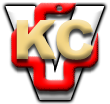 